О работе органов загса Мостовского района  в 2016 году	По итогам 2016 года в Мостовском районе было зарегистрировано 282 рождения, что на 2 рождения меньше по сравнению с 2015 годом. Основная регистрация родившихся произведена отделом ЗАГС Мостовского райисполкома  (совершено 197 записей актов). Среди сельских исполнительных комитетов лидируют по количеству зарегистрированных рождений Мостовский, Дубненский и Песковский сельисполкомы, где совершено, соответственно, 29, 17 и 12 записей актов о рождении.	Отделом загса и сельисполкомами района совершено 530 записей актов о смерти, что на 2 % (9  по количеству) меньше по сравнению с 2015 годом. Среди сельисполкомов возглавляет список Мостовский сельисполком, где зарегистрировано 84 смерти, Песковский сельисполком (зарегистрировано 64 смерти), Куриловичский сельисполком (зарегистрировано 58 смертей).  Начавшаяся с 2011 года тенденция снижения смертности в районе сохранилась и в 2016 году.		Отделом ЗАГС Мостовского райисполкома было зарегистрировано 167 браков. Всего в районе зарегистрировано 182 брака, что на 18% или на 41 меньше, чем в 2015 году. Из указанного количества браков зарегистрировано с участием иностранных граждан  - 9 браков, с несовершеннолетними – 2 брака. Среди сельских исполнительных комитетов наибольшее количество браков было зарегистрировано в Песковском  сельисполкоме. Следует отметить, что в прошлом году в районе зарегистрировано наименьшее количество браков за последние 10 лет.	Средний возраст вступления в брак в 2016 году мужчин - 30 лет, женщин – 27 лет.		В 2016 году  в Мостовском районе расторгнуто  93 брака (из них 72 - судом Мостовского района, 21 – отделом ЗАГС Мостовского райисполкома), что составило 52 % от количества зарегистрированных. Учитывая снижение количества зарегистрированных браков в районе, количество расторгнутых браков в соотношении с зарегистрированными возросло на 8 % по сравнению с 2015 годом. В целом же, ситуация с расторжением браков в районе не усугубилась: в 2015 году было расторгнуто 96 браков, в 2016 году – 93.О зарегистрированных рождениях в 2016 году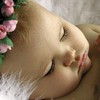 В 2016 году в Мостовском районе зарегистрировано 282 рождения, в  том числе 3 двойни. В городе родилось 197, на селе – 85 детей. Девочек появилось на свет на 32 больше, чем мальчиков (157 и 125 соответственно.	Большинство семей пополнилось первым (104) и вторым (107) ребёнком. 55 стали третьими у своих родителей, 9 – четвёртыми, 5 – пятыми и 2 ребёнка родились седьмыми.	Что касается возраста родителей, то самым молодым маме и папе исполнилось 16 и 19 лет соответственно, самой старшей мамой стала 43-летняя женщина, а самому старшему отцу исполнилось 52 года. Средний возраст матери за 2016 год составил 27 лет, отца – 30 лет.Самыми популярными именами у девочек в 2016 году стали София (назвали 13 девочек), Полина (12) и Ксения (7). Среди редких можно выделить такие имена, как Беата, Аэлита, Дамира, Майя, Ника, Ариана, Арсения.Что касается мужских имён, то лидируют Даниил (13), Максим (10) и Кирилл (9). В число редких вошли Дамиан, Елисей, Милован, Тихон, Турал, Глеб, Игнат.